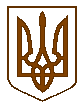 УКРАЇНАБілокриницька   сільська   радаРівненського   району    Рівненської    області(тридцять восьма позачергова сесія сьомого скликання)  РІШЕННЯвід  15  січня  2019 року                                                                                   № 908                                                                              Про внесення змін до                   кількісного та персонального складу виконавчого комітету Білокриницької сільської ради          Заслухавши інформацію сільського голови Т. Гончарук, відповідно до пункту 3 частини 1 статті 26 та статті 51 Закону України «Про місцеве самоврядування в Україні», сесія  Білокриницької сільської радиВИРІШИЛА:Внести зміни до кількісного складу виконавчого комітету Білокриницької сільської ради VІІ скликання, затвердженого рішенням сільської ради від 11.11.2015 року № 6 «Про утворення виконавчого комітету визначення його чисельності та затвердження його складу», затвердивши кількісний склад виконавчого комітету у кількості 10 чоловік.Внести зміни до персонального  складу виконавчого комітету Білокриницької сільської ради VІІ скликання, затвердженого рішенням сільської ради від 11.11.2015 року № 6 «Про утворення виконавчого комітету визначення його чисельності та затвердження його складу», доповнивши п.2 даного рішення таким змістом:Гончарук Тетяна Володимирівна – сільський голова;Казмірчук Олена Юріївна – заступник сільського голови з питань діяльності виконавчих органів;Захожа Інна Анатоліївна – секретар сільської ради, секретар виконкому .Затвердити склад виконавчого комітету Білокриницької сільської ради згідно з додатком 1.Контроль за виконанням даного рішення на голову постійної комісії з питань законності, правопорядку, охорони навколишнього середовища, соціального захисту населення та спортивного розвитку села,                                А. Плетьонку.Сільський голова                                                                                      Т. ГончарукДодаток  1до рішення сесії Білокриницької сільської  ради
від «15»  січня   2019  р.  № 908Персональний склад виконавчого комітетуБілокриницької сільської радиГончарук Тетяна Володимирівна – сільський голова;Казмірчук Олена Юріївна – заступник сільського голови з питань діяльності виконавчих органів;Захожа Інна Анатоліївна – секретар сільської ради, секретар виконкому.Члени виконавчого комітету:Мосійчук Світлана Василівна – приватний підприємець;Нестерчук Оксана Леонідівна – директор Білокриницького будинку культури;Вельгун Віра Григорівна – завідувач ДНЗ;Червяк Валерій Анатолійович – охоронець;Ковалевська Наталія Леонідівна – вихователь ДНЗ;Волошина Світлана Петрівна – вчитель Білокриницької ЗОШ І-ІІІст.;Остапчук Ірина Миколаївна – спеціаліст Білокриницької сільської ради.Сільський голова                                                                              Т. ГончарукПленарне засідання тридцять восьмої  позачергової сесіїБілокриницької сільської ради сьомого скликання15 січня 2019 року
ВІДОМІСТЬдля поіменного голосування з питання:«Про внесення змін до кількісного та персонального складу виконавчого комітету Білокриницької сільської ради»Голосували:    «за» - 	18	                          «проти» - 	0	                          «утримався» - 	0	                          «не голосував» - 	0	Голова комісії                                                                      ____________________Секретар комісії                                                                   ____________________Член комісії                                                                          ____________________№з/пПрізвище, ім’я, по батьковіЗаПротиУтри-мавсяНе приймав участь в голосуванні1.Гончарук Тетяна Володимирівназа2.Галябар Роман Олександровичза3.Власюк Світлана Андріївназа4.Данилюк Наталія Василівназа5.Семенюк Марія Петрівнавідсутня6.Дем'янчук Віталій Григоровичза7.Зданевич Оксана Данилівнавідсутня8.Кисіль Тетяна Михайлівназа9.Панчук Ярослав Петровичза10.Ящук Оксана Костянтинівназа11.Целюк Тетяна Лонгінівнавідсутня12.Плетьонка Андрій Васильовичза13.Вовчик Юрій Анатолійовичза14.Дубіч Анатолі Миколайовичвідсутній15.Захожа Інна Анатоліївназа16.Морозюк Оксана Дмитрівназа17.Казмірчук Олена Юріївназа18.Денисюк Іван Миколайовичвідсутній19.Кравченко Алла Дмитрівназа20.Люльчик Валерій Федоровичза21.Клименко Тарас Володимировичза22.Ляшецька Надія Миколаївназа23.Ящук Олена АдамівназаВсього:Всього:18